Приложение 3к муниципальному контракту № 54/16 от 01.12.2016ПЕРЕЧЕНЬ ДОПОЛНИТЕЛЬНЫХ РАБОТ И УСЛУГпо содержанию и ремонту общего имущества собственников помещений в многоквартирных домах, являющегося объектом конкурсаВид благоустройства: канализация, холодное водоснабжение, центральное отопление, энергоснабжение, газоснабжение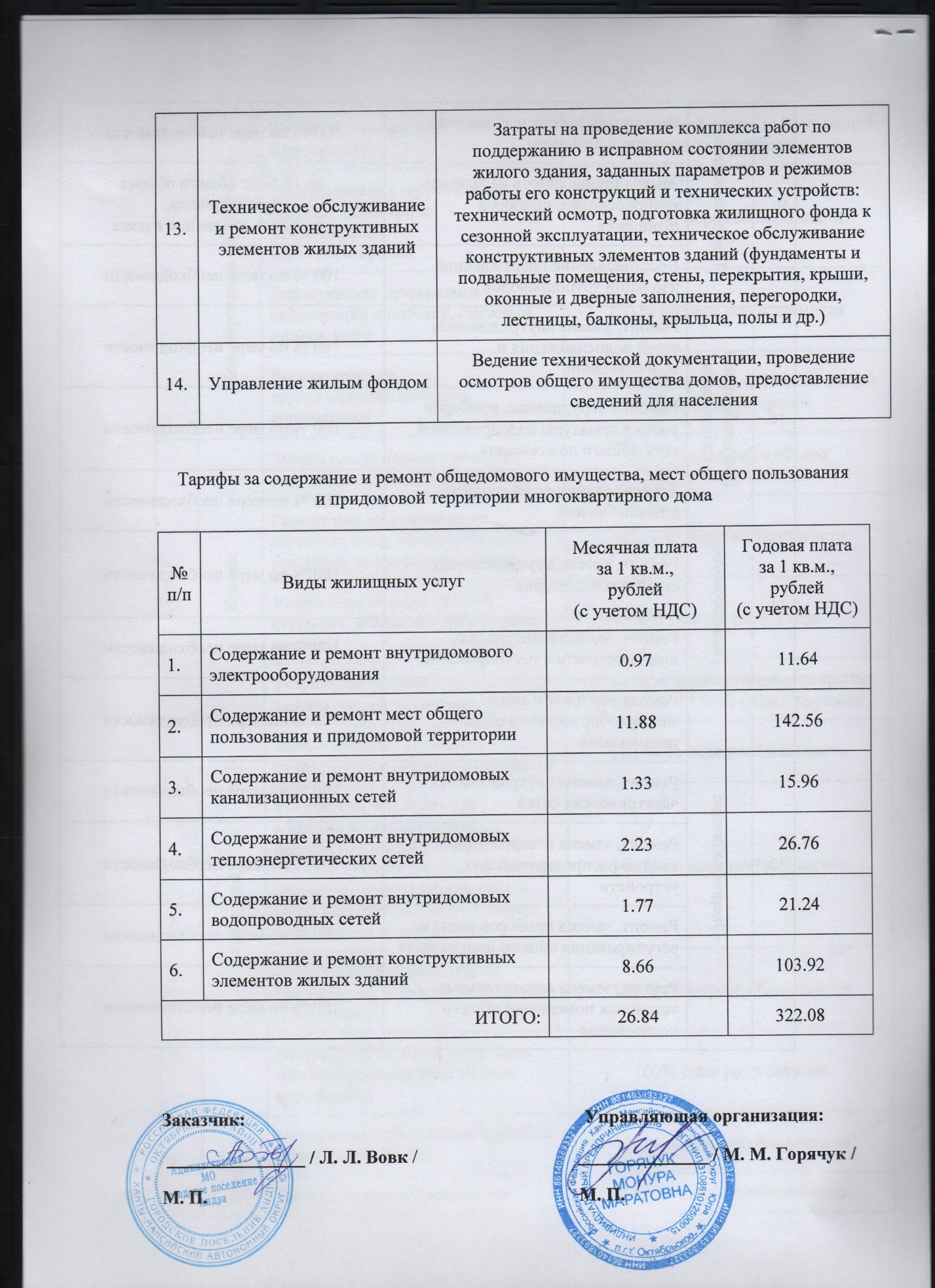 № п/пНаименование работНаименование работОбъем работФундаментРемонт приямков100 % по мере необходимостиФундаментУсиление, восстановление поврежденных участков фундаментов вентиляционных продухов, отмосткидо 15 % объема фундаментаФундаментРемонт отделки и затирки цокольной части жилого домадо 15 % повреждений общего объема отделки цоколя или затиркиСтены, фасадыГерметизация стыков блочных зданий либо конопатка швов стен из брусадо 25 % общей площади стен жилого дома без учета проемов Стены, фасадыЗаделка и восстановление архитектурных элементов (карнизы, обрамления)до 15 % от общего объема архитектурного элемента Стены, фасадыСмена или ремонт обшивки или штукатурки здания до 15 % от общего объема отделки стеныСтены, фасадыЧастичное утепление стен при их промерзаниидо 15 % от общей площади стен100% по мере необходимостиПерекрытияРемонт тепловой и пароизоляции перекрытийдо 15 % общего объема изоляции ПерекрытияЧастичная смена несущих  конструкций перекрытия. до 15 % общего объема перекрытия жилого домаПерекрытияРемонт или замена люков-лазов на чердак, дверей на чердак до 15 % от общего объема перекрытий мест общего пользованияПерекрытияВосстановление заделки проходов инженерных коммуникаций через чердачное перекрытие100 % один раз в пять летПолыЧастичный ремонт пола в местах общего пользованиядо 20 % выявленных дефектов конструкции пола от общей площади пола этажаМежквартирные перегородкиЗамена отдельных участков перегородок выявленный дефект до 15 % от общей площади перегородокМежквартирные перегородкиВосстановление герметизации прохода инженерных коммуникаций через перегородки 100 % по мере необходимостиМежквартирные перегородкиГерметизация примыкания перегородки к потолку, смежным стенам, полу100 % по мере необходимости Межквартирные перегородкиВосстановление звукоизоляционного слоя перегородкивыявленный дефект до 15 % от общей площади перегородокКрышиЗамена или усиление элементов деревянной стропильной системыдо 15 % от общего объема стропильной системыКрышиРемонт или восстановление слуховых окон, вентиляционных продухов, водосливных лотков100 % по мере необходимостиКрышиУстранение неисправностей стальных, асбоцементных и других кровель100 % один раз в 2 годаКрышиУстранение протечек кровли путем замены листов покрытия кровлиобъем неисправных листов покрытия кровли до 15 % от общей площадиОкна, двериЗамена оконных и дверныхприборов мест общего пользования 100 % по мере необходимостиОкна, двериУстранение неплотностей в притворах по периметру переплетов, восстановление оконной замазки в фальцах, замена штапиков, ремонт сопряжения в узлах переплетов – окон и дверей мест общего пользования100 % по мере необходимостиОкна, двериВосстановление штукатурки откосов окон и дверей мест общегопользования100 % по мере необходимостиОкна, двериЗамена уплотняющих прокладок оконных проемах мест общего пользования100% один раз в пять летЛестницыУстранение повышенных прогибов площадок и маршей100 % по мере необходимостиЛестницыРемонт, замена окраска перил100 % по мере необходимостиТеплоснабжениеРемонт или замена несправной запорной арматуры100 % по мере необходимостиТеплоснабжениеЗамена пришедших в негодность трубопроводов, приборов отоплениядо 15 % от общего объема трубопровода, приборов отопления в домеТеплоснабжениеВосстановление повреждённой изоляции трубопроводов100 % по мере необходимостиВодоснабжение и водоотведениеРемонт, замена внутридомовых сетей водоснабжения и водоотведения100 % по мере необходимостиВодоснабжение и водоотведениеРемонт оборудования, приборов учета и арматуры водопроводной сети общего пользования100 % по мере необходимостиВодоснабжение и водоотведениеТеплоизоляция сетей горячего водоснабжения100 % по мере необходимостиГазоснабжениеРемонт, замена внутридомовых сетей газоснабжения100 % по мере необходимостиГазоснабжениеРемонт, замена неисправных приборов учета и регулирования100 % по мере необходимостиЭнергоснабжениеРемонт внутридомового электрооборудования общего пользования100 % по мере необходимостиЭнергоснабжениеРемонт, замена внутридомовых электрических сетей100 % по мере необходимостиЭнергоснабжениеРемонт, замена шкафов вводных и вводно-распределительных устройств100 % по мере необходимостиЭнергоснабжениеРемонт, замена приборов учета и регулирования общего пользования100 % по мере необходимостиЭнергоснабжениеРемонт, замена осветительных установок помещений общего пользования100 % по мере необходимости